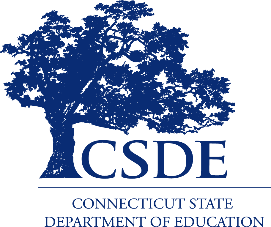 Connecticut Agricultural Science and Technology Education ProgramApplication for Student AdmissionAgricultural Science and Technology Education (ASTE) programs serve secondary students in full- and shared- time programs. Each program is located at a comprehensive high school with the exception of Bridgeport Regional Aquaculture Science and Technology Education Center, which has its own independent facility. The ASTE programs prepare students for college and careers in animal science, agribusiness, agricultural mechanics, aquaculture, biotechnology, food science, marine technology, natural resources, and plant science (not all ASTE centers offer all the afore mentioned programs). The ASTE programs incorporate a hands-on, active curriculum that integrates subject area skills and knowledge, applied skills in the core subjects of mathematics, science and English/language arts while incorporating leadership skills and work-based learning experiences through the National FFA Organization and supervised agriculture experiences. INSTRUCTIONSAny person who has completed the eighth grade is eligible to be considered for admission to an Agricultural Science and Technology Education Program. You and your legal guardian must complete this application with the appropriate signatures and return it to your school counselor so that the school section may be completed.Student Applicant Name: _______________________________________________ Grade Level: ________Current School Attending: __________________________________________________________________Agricultural Science and Technology Education Center(s) student is applying to attend. Please refer to Appendix A for the center your town has chosen for agriculture education.Name of ASTE Center(s): ___________________________________________________________________Agriculture Pathway. Please note: (Not all agriculture centers offer all pathways. Refer to your ASTE Center’s web page for more information.)Numerically rank the following pathways 1 through 9 based on your preference of study. Write “1” in the blank next to the pathway that is your most desired selection; write “2” in the blank next to your second desired area of study; and continue with writing “3” for your third selection and so forth. If you are not interested in a pathway place a “0” in the space provided.____ Agribusiness (farm ownership, equipment dealership, agriculture commodity broker)____ Agriculture Mechanics (tractors, engines, wood working, machining, welding)____ Animal Science (veterinary science, livestock, horses, companion pets)____ Aquaculture (fish production, marine biology, aquaponics)____ Biotechnology (genetics, microbiology, DNA work)____ Food Science (food safety, food handling, product development, nutrition)____ Marine Technology (marine construction, marine mechanics, ocean engineering, vessel operations)____ Natural Resources/Environmental Science (ecology, forestry, conservation, wildlife, water protection)____ Plant Science (greenhouse, gardener, floral design, landscape design)Applicant Personal InformationFull Name: Last: ______________________________ First: ___________________ Middle _____________Birthdate: 	 _______/______/______  (Month)       (Day)     (Year)Applicant e-mail: _________________________________________________________________________Residence Address: Street Number and Name, Apartment Number__________________________________________________City\Town Name: ____________________________________________State:  ______ Zip Code: _________Mailing Address: (Check if same as residence address) Street Number and Name, Apartment Number__________________________________________________City\Town Name: ____________________________________________State:  ______ Zip Code: _________Home Phone: ____________________________ Cell Phone: ______________________________________Applicant’s Primary Language: What language do you frequently speak at home? ______________________What language is frequently spoken by parents/guardians or others living in your home? ________________Legal Guardian(s) Information:Legal Guardian Name: _______________________________________Legal Guardian Address: ______________________________________City, State Zip Code: __________________________________________________________Phone: ____________ Cell Phone: _________Legal Guardian E-mail: ______________________________________Legal Guardian Name: _______________________________________Legal Guardian Address: _______________________________________City, State Zip Code: _____________________________________________________________Phone: ____________ Cell Phone: ___________Legal Guardian E-mail: _______________________________________Applicant Extracurricular Activities: To be completed by student applicant only. Please list all extracurricular activities, clubs /organizations, sports and community involvement:Agriculture, Aquaculture, and/or Marine Trades Interest PageDirections: In the space below, handwrite three to five paragraphs about your interest of study at an agricultural science and technology education center. Your statement should address the following: reason(s) you want to study agriculture, aquaculture, and/or marine trades; previous experiences with any of the agriculture pathways on page 1; benefits from being part of the center; and how the center would benefit by having you as a student.    Instructions for Release of RecordsFor your child to be considered for admission to a Connecticut Agricultural Science and Technology Education (ASTE) program, you and your child must complete this application with the appropriate signatures and return it to your school counselor, principal, or teacher. Your school counselor will complete the sending school section of this application and forward your application, transcript of grades, attendance and discipline infractions to the appropriate ASTE Center (see Appendix A). Incomplete applications will not be processed. Admission is contingent upon successful completion of Grade 8 and final receipt of all records.Academic Information to be included Beginning Grade 9 Admission: Attach grade 7 final report card, grade 8 current completed marking period information (transcript), attendance, discipline record, and most recent norm-referenced screening data for numeracy and literacy including scaled scores as available.Mid-year Grade 9 Admission: Attach grade 8 final report card, attendance, discipline record, and most recent norm-referenced screening data for numeracy and literacy as available.Grades 10, 11, 12 Admission: Contact the agricultural science and technology education center for your town to inquire about documents to submit with the application.504 plans and special education records will be required once applicant indicates intent to attend. Final transcript, ELL program records, full discipline record, and health records are required at the end of the year.Applicant's Name:		Grade Level:____________________Current School: ___________________________________________________________________________Release of RecordsI approve this application and I, the undersigned, hereby give permission for the___________________________________________________________School to release the 	                        (Name of school)School records of _______________________________to __________________________for(Applicant’s Name)		(Name of ASTE Center)the purpose of admission/placement at that school. Such records include, but are not limited to: course grades, discipline records, standardized test results, 504 Plans, IEP and/or PPT records, psychological reports, attendance records, school health records, records of extracurricular activities, and Student Success Plans. By signing this release, I agree to continually update the student’s record(s) and forward all new information to the ASTE center.Legal Guardian Signature: _____________________________________________________ Date:  ________Legal Guardian Printed Name: _______________________________________________________________	        Legal Guardian Signature: ____________________________________________________ Date: _________Legal Guardian Printed Name: _______________________________________________________________School Counseling RecommendationThe following student is applying for admission to the Agricultural Science and Technology Education Center. The following comments are important to help reach a decision on admission to the program. Thank you for your time in completing the counselor recommendation.________________________________________________ _________________________________________Student’s Name                                                                                                      Town of ResidencePlease circle the response, in each area, that best describes the student.Additional Comments: __________________________________________________________________ ________________________Counselor’s Printed Name	Counselor’s E-mail	Counselor’s Phone Number___________________________________________________  ___________________Counselor’s Signature						DateTeacher RecommendationThe following student is applying for admission to an Agricultural Science and Technology Education Center. The following comments are important to help reach a decision on admission to the program. Thank you for your time in completing the teacher recommendation.________________________________________________ _________________________________________Student’s Name	Town of ResidencePlease circle the response, in each area, that best describes the student.Additional Comments: __________________________________________________________________ ________________________Teacher’s Printed Name	Teacher’s E-mail	Teacher’s Phone Number___________________________________________________________________________________________Subject Taught Teacher’s Signature                                                                                        DatePersonal Recommendation (non-relative)The following student is applying for admission to an Agricultural Science and Technology Education Center. The following comments are important to help reach a decision on admission to the program. Thank you for your time in completing the personal recommendation.________________________________________________ _________________________________________Student’s Name							      Town of ResidencePlease circle the response, in each area, that best describes the student.Additional Comments: ______________________________________   ___________________________    _______________________Evaluator’s Printed Name	Evaluator’s E-mail                          Evaluator’s Phone Number_________________________________________________________  ________________Evaluator’s Signature                                                                               Date_____________________________________________Relation to Student	AGRICULTURAL SCIENCE & TECHNOLOGY EDUCATION CENTERS STUDENT AND PARENT/ GUARDIAN AGREEMENTI understand that Agricultural Science and Technology Education (ASTE) Centers utilize the Three Circle model of Education: Classroom/Laboratory Experiences, Supervised Agricultural Experience Program (SAE), and student leadership through the FFA. While enrolled in an ASTE Center, I must be on track to graduate with my class and I will obey all rules, requirements, and commitments of the high school and Agricultural Education ProgramI understand that I will keep track of my activities and out-of-school experiences in a SAE record book or an online tracker.  I understand that my SAE program is conducted outside-of-class time.I understand that, because of the nature of the program, field trips are taken often and agricultural work is done in class to prepare the student for college and careers in agriculture.  All students shall take part in and dress appropriately for these experiences.I understand and agree to participate in this program as a member of the FFA. Class/lab work, supervised agricultural experience, and FFA participation are all essential and integral for success in my Agricultural Education program.Student’s Signature: __________________________________________________ Date: _________Legal Guardian Signature: _____________________________________________ Date:  ________Legal Guardian Printed Name: ________________________________________________________	        Legal Guardian Signature: _____________________________________________ Date: _________Legal Guardian Printed Name: ________________________________________________________Applications will be evaluated based on the following criteria (The list is in order from highest to lowest in criterion).Demonstrated interest in a career in an agricultural or agricultural related field.Personal meeting and/or interview with ASTE staff and/or school personnel.Counselor, teacher, personal recommendations.Attendance record.Academic records.Behavioral records.Standardized assessment scores.___________________________________________________________________________________________The Connecticut State Department of Education is committed to a policy of equal opportunity/affirmative action for all qualified persons. The Connecticut Department of Education does not discriminate in any employment practice, education program, or educational activity on the basis of age, ancestry, color, criminal record (in state employment and licensing), gender identity or expression, genetic information, intellectual disability, learning disability, marital status, mental disability (past or present), national origin, physical disability (including blindness), race, religious creed, retaliation for previously opposed discrimination or coercion, sex (pregnancy or sexual harassment), sexual orientation, veteran status or workplace hazards to reproductive systems, unless there is a bona fide occupational qualification excluding persons in any of the aforementioned protected classes. Inquiries regarding the Connecticut State Department of Education’s nondiscrimination policies should be directed to: Levy Gillespie, Equal Employment Opportunity Director/Americans with Disabilities Act Coordinator, Connecticut State Department of Education, 450 Columbus Boulevard, Suite 607, Hartford, CT 06103-1841, 860-807-2071, Levy.Gillespie@ct.gov.Appendix AList of Agricultural Science and Technology Education Centers and Sending Towns.Directions: Find your town under the Town column. The name of the Agricultural Science and Technology Education Center on the adjacent column is the school name that you place on page one of the application.Appendix BConnecticutAgricultural Science and Technology Education CentersActivityDescribe Involvement & Dates1.2.3.4.5.6.7.8.9.10.CooperationConsider willingness to work with people in various capacities, loyaltyOutstandingAcceptableIndifferentUnwillingNot observedInitiativeConsider ability to start and complete tasks independently, resourcefulness, assertiveness         Seeksadditional tasksWillingly does more than expectedDoesassigned tasksNeeds encouragementNot observedReliabilityConsider dependability, willingness, and consistencyConscientiousUsually reliableErraticUnreliableNot observedJudgement & Common SenseConsider ability and foresight in decisions in everyday situationsSound decisionsFair decisionsPoor resultsLimited abilityNot observedClassroom BehaviorConsider reactions in various situations when stress is likelyOutstanding maturityUsually consistentInconsistent at timesDisruptiveNot observedPotential for GrowthConsider emotions, leadership, mannerisms and ability to lead othersExcellentVery goodGoodAverageBelow averageI recommend this studentEnthusiasticallyStronglyWith reservationWithout commentWithout commentCooperationConsider willingness to work with people in various capacities, loyaltyOutstandingAcceptableIndifferentUnwillingNot observedInitiativeConsider ability to start and complete tasks independently, resourcefulness, assertivenessSeeksadditional tasksWillingly does more than expectedDoesassigned tasksNeeds encouragementNot observedReliabilityConsider dependability, willingness, and consistencyConscientiousUsually reliableErraticUnreliableNot observedJudgement & Common SenseConsider ability and foresight in decisions in everyday situationsSound decisionsFair decisionsPoor resultsLimited abilityNot observedClassroom BehaviorConsider reactions in various situations when stress is likelyOutstanding maturityUsually consistentInconsistent at times DisruptiveNot observedPotential for GrowthConsider emotions, leadership, mannerisms and ability to lead othersExcellentVery goodGoodAverageBelow averageI recommend this studentEnthusiasticallyStronglyWith reservationWithout commentWithout commentCooperationConsider willingness to work with people in various capacities, loyaltyOutstandingAcceptableIndifferentUnwillingNot observedInitiativeConsider ability to start and complete tasks independently, resourcefulness, assertiveness       Seeksadditional tasksWillingly does more than expectedDoesassigned tasksNeeds encouragementNot observedReliabilityConsider dependability, willingness, and consistencyConscientiousUsually reliableErraticUnreliableNot observedJudgement & Common SenseConsider ability and foresight in decisions in everyday situationsSound decisionsFair decisionsPoor resultsLimited abilityNot observedClassroom BehaviorConsider reactions in various situations when stress is likelyOutstanding maturityUsually consistentQuestionable at timesDisruptiveNot observedPotential for GrowthConsider emotions, leadership, mannerisms and ability to lead othersExcellentVery goodGoodAverageBelow averageI recommend this studentEnthusiasticallyStronglyWith reservationWithout commentWithout commentTownAgricultural Science and Technology Education CenterTownAgricultural Science and Technology Education CenterAACCAndoverLebanon ASTECromwellMiddletown ASTEAnsoniaNew Haven & Region 14 ASTEDDAshfordRegion 19 ASTEDanburyRegion 12 ASTEAvonSuffield ASTEDarienStamford ASTEBBDeep RiverMiddletown ASTEBarkhamstedRegion 7 ASTE    DerbyStamford ASTEBeacon FallsNew Haven & Region 14 ASTE    DurhamMiddletown ASTEBerlinSouthington ASTEEEBethanyNew Haven & Region 14 ASTEEast GranbyBloomfield & Suffield ASTEBethelRegion 14 ASTEEast HaddamMiddletown ASTEBethlehemRegion 14 ASTEEast HamptonMiddletown ASTEBloomfieldBloomfield ASTEEast HartfordGlastonbury ASTEBoltonVernon ASTEEast HavenNew Haven & Wallingford ASTEBozrahLebanon ASTEEast LymeLedyard ASTEBranfordNew Haven & Wallingford ASTEEast WindsorSuffield & Vernon ASTEBridgeportBridgeport Aqua & Trumbull ASTEEastfordKillingly ASTEBridgewaterRegion 12 ASTEEastonTrumbull ASTEBristolSouthington ASTEEllingtonVernon ASTEBrookfieldRegion 12 ASTE    EnfieldSuffield ASTEBrooklynKillingly ASTE    EssexMiddletown ASTEBurlingtonRegion 6 ASTEFFCCFairfieldBridgeport Aqua & Trumbull ASTECanaanRegion 1 ASTE    FarmingtonSouthington ASTECanterburyKillingly ASTE    FranklinLebanon ASTECantonSuffield & Region 7 ASTEGGChaplinLebanon ASTEGlastonburyGlastonbury ASTECheshireNew Haven & Wallingford ASTEGoshenRegion 6 ASTEChesterMiddletown ASTEGranbySuffield ASTEClintonMiddletown & New Haven ASTEGreenwichStamford ASTEColchesterLebanon ASTEGriswoldKillingly ASTEColebrookRegion 7 ASTE    GrotonLedyard ASTEColumbiaLebanon & Region 19 ASTE    GuilfordMiddletown, New Haven, & Wallingford ASTECornwallRegion 1 ASTEHHCoventryRegion 19 ASTEHaddamMiddletown ASTETownAgricultural Science and Technology Education CenterTownAgricultural Science and Technology Education CenterHHNNHamdenNew Haven & Wallingford ASTENew MilfordRegion 12 ASTEHamptonLebanon ASTENorfolkRegion 7 ASTEHartfordBloomfield, Glastonbury & Suffield ASTENorth BranfordNew Haven & Wallingford ASTEHartlandSuffield & Region 7 ASTENorth CanaanRegion 1 ASTE     HarwintonRegion 6 ASTENorth HavenNew Haven & Wallingford ASTE     HebronGlastonbury & Lebanon ASTE North                StoningtonLedyard ASTEKKNorwalkStamford ASTEKentRegion 1 ASTE  NorwichLedyard ASTE    KillinglyKillingly ASTE OO    KillingworthMiddletown & New Haven ASTEOld LymeLedyard ASTELLOld SaybrookNew Haven ASTE LebanonLebanon ASTEOrangeNew Haven, Trumbull & Wallingford ASTELedyardLedyard ASTE     OxfordNew Haven & Region 14 ASTELisbon Ledyard ASTEPP    LitchfieldRegion 6 & Region 7 ASTEPlainfieldKillingly ASTE    LymeLedyard ASTE PlainvilleSouthington ASTEMMPlymouthRegion 6 ASTEMadisonMiddletown & New Haven ASTEPomfretKillingly ASTEManchesterGlastonbury & Vernon ASTEPortlandMiddletown ASTEMansfieldRegion 19 ASTEPrestonLedyard ASTEMarlboroughGlastonbury & Lebanon ASTEProspectNew Haven & Region 14 ASTEMeridenWallingford ASTE     PutnamKillingly ASTEMiddleburyNew Haven & Region 14 ASTERRMiddlefieldMiddletown ASTEReddingTrumbull ASTE MiddletownMiddletown ASTERidgefieldStamford ASTEMilfordBridgeport Aqua & Trumbull ASTERocky HillMiddletown ASTEMonroeBridgeport Aqua & Trumbull ASTE     RoxburyRegion 12 ASTE    MontvilleLedyard ASTESS    MorrisRegion 6 ASTESalemLebanon ASTENNSalisburyRegion 1 ASTENaugatuckRegion 14 ASTEScotlandLebanon ASTENewingtonGlastonbury ASTESeymourNew Haven & Region 14 ASTENewtownRegion 12 ASTESharonRegion 1 ASTENew BritainSouthington ASTESheltonBridgeport Aqua & Trumbull ASTENew CanaanStamford ASTEShermanRegion 12 ASTENew FairfieldRegion 12 ASTESimsburySuffield ASTENew HartfordRegion 7 ASTESomersVernon ASTE New HavenNew Haven ASTESouth WindsorVernon ASTENew LondonLedyard ASTESouthburyNew Haven & Region 14 ASTETownAgricultural Science and Technology Education CenterSSSouthingtonSouthington ASTESpragueLebanon ASTEStaffordVernon ASTEStamfordStamford ASTESterlingKillingly ASTEStoningtonLedyard ASTEStratfordBridgeport Aqua & Trumbull ASTE     SuffieldSuffield ASTETTThomastonRegion 6 ASTEThompsonKillingly ASTETollandVernon ASTETorringtonRegion 1, Region 6 & Region 7 ASTE     TrumbullBridgeport Aqua & Trumbull ASTEUU     UnionVernon ASTEVVVernonVernon ASTE     VoluntownKillingly ASTEWWWallingfordWallingford ASTEWarrenRegion 6 ASTEWashingtonRegion 12 ASTEWaterburySouthington ASTEWaterfordLedyard ASTEWatertownRegion 14 ASTEWest HartfordBloomfield ASTEWest HavenNew Haven & Wallingford ASTEWestbrookMiddletown ASTEWestonStamford ASTEWestportNew Haven ASTEWethersfieldGlastonbury & New Haven ASTEWillingtonRegion 19 ASTEWiltonStamford ASTEWinchesterRegion 7 ASTEWindhamRegion 19 ASTEWindsorGlastonbury ASTEWindsor LocksSuffield ASTEWolcottSouthington ASTEWoodbridgeNew Haven ASTEWoodburyRegion 14 ASTEWoodstock Killingly ASTEBloomfield High SchoolHarris Agriscience & Technology Center5 Huckleberry LaneBloomfield, CT 06002860-286-2630 ext. 1520www.blmfld.orgBridgeport Regional Aquaculture Science and Technology Education Center60 St. Stephen RoadBridgeport, CT 06605203-275-2929Glastonbury High SchoolAgriscience and Technology Center330 Hubbard StreetGlastonbury, CT 06033860-652-7200 ext. 11101https://www.glastonburyus.org/curriculum/careertechnical/agscienceHousatonic Valley Reg. High SchoolAgriculture CenterRegional School District 1246 Warren Turnpike RoadFalls Village, CT 06031860-824-5123Killingly High SchoolRegional Agriculture Center226 Putnam Pike RoadDayville, CT 06241860-779-6675http://www.killinglyschools.org//agedLedyard High SchoolReg. Agri-Science and Tech. Center24 Gallup Hill RoadLedyard, CT 06339860-464-9600 ext. 2128www.ledyardagriscience.comLyman Hall High SchoolVernon E. Cleaves Agricultural Science and Technology Center70 Pond Hill RoadWallingford, CT 06492203-294-5321www.lhaged.orgLyman Memorial High SchoolRegional Agriculture Center917 Exeter RoadLebanon, CT 06249860-642-7759860-642-3547, PrincipalMiddletown High SchoolRegional Agriculture Science & Technology Center200 LaRosa LaneMiddletown, CT 06457860-704-4599Nonnewaug High SchoolRegion 14Ellis Clark Agriscience & Technology Center5 Minortown RoadWoodbury, CT 06798203-266-4038Northwestern Regional High SchoolRegion 7Agricultural Education Center100 Battistoni DriveWinsted, CT 06098860-379-9013 or 860-379-8525Rockville High SchoolVernon Regional Agricultural Science & Technology70 Loveland Hill RoadVernon, CT 06066860-870-6050 E. O. Smith High School, Region 19Regional Agriculture Education Center1235 Storrs RoadStorrs, CT 06268860-487-0528Shepaug Valley Regional High School Agriscience 159 South StWashington, CT 06793860-868-7326Sound SchoolNew Haven Regional Aquaculture Center60 South Water StreetNew Haven, CT 06519203-946-6937, Main203-946-7106Southington High SchoolRegional Agriculture Center720 Pleasant StreetSouthington, CT 06489860-628-3229 ext. 11415Suffield High SchoolRegional Agriculture Center1060 Sheldon StreetWest Suffield, CT 06093860-668-3817Trumbull High SchoolRegional Agriscience Center536 Daniels Farm RoadTrumbull, CT 06611203-452-4203 (Dept. Head)203-452-4200 (Ag Office)203-452-4207 (Staff)Wamogo High SchoolRegional Agriculture Center98 Wamogo RoadLitchfield, CT 06759860-567-6649Westhill High SchoolStamford Regional Agriscience & Technology Center125 Roxbury RoadStamford, CT 06902203-977-4974 (Ag Office)203-977-2747 (Coordinator)